Curriculum VitaeMOHANE-Mail: mohan.376072@2freemail.com Mobile India: Whatsapp +971504753686 / +919979971283Experience: 10.5yrs in Ship design and Project Management &         1.5yrs in steel detailing.Professional Experience: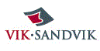         Assistant Manager		        Vik-Sandvik Design India Pvt Ltd 			     April 2015 – Till DateBusiness Development for Design and Project Execution from various shipyards. Deputed to our group company MDL Engineering Pvt Ltd as Project Manager.Executing Accommodation and outfitting installation for AHTS vessels in L&T Shipyard ChennaiPlanning the execution methodology for successful delivery of the vessel and meeting the yard’s vessel delivery schedule.Preparation of Purchase order for Import items like Water tight doors, Windows & scuttles, Electrical Fixtures etc.Coordinating with L&T for Initial Design of Accommodation Arrangement and 3D Modelling using Nupas Cadmatic.       Senior Design Engineer		       Vik-Sandvik Design India Pvt Ltd 			    April 2012- Mar 2015Deputed to Wartsila Ship Design Norway for a period of One Month.Preparation of Onboard Manuals like Ballast Management System, SMPEP, Clean Manual, Cargo Securing Manual etc for various type of vesselsQC Verification of Detail design drawings with respect to basic design drawings. Deputed to Chengxi Shipyard (China) – As Owner representative (Sesa Goa).As a basic designer, to clarify the queries raised by Shipyard.Preparing weekly reports on construction status and closely monitoring the erection process for meeting the schedule and delivery of the vessel.Coordinating with vendor for equipment arrival on time for installation onboardDeputed to Kuwait Oil Company on-behalf of DNV for developing vessel management systems like Maintenance, Repair & Inventory Management for Tugs/Mooring Boats).       Design Engineer		       Vik-Sandvik Design India Pvt Ltd 			    Sep 2008- Mar 2012Preparation of Statutory drawings like Structural Fire Protection plan, Lifesaving plan, Fire Control Plan Etc,. Exposure on rules like DNV, IRS, ABS, SOLAS, IMO, Norwegian Standards etc,. for preparation of basic design drawings.Owner Representative for NIO Vessel in ABG Shipyard.Preparation of weekly fortnight report with respect to construction activities.Monitoring the Block fabrication as per the schedule and delivery of the vessel.J-Frame Installation for NIO in Cochin Shipyard.Conditional Assessment -M/s Priyamveda – Iron Ore Transhipper. Deputed to DRDO – Technology Demonstration VesselInteracting with client for Arrangement of Scientific Labs & Finalization of General Arrangement.Technical Bid Evaluation from various shipyards.Preliminary weight estimation for Accommodation and Outfitting Items in various types of Ships.       Graduate Engineer		       Vik-Sandvik Design India Pvt Ltd 			    Aug 2007- Aug 2008Deputed to Viksandvik Norway for preparation of drawings like profile and plan.Preparing Ventilation arrangement drawings for different types of vessel.Preparation of General Arrangement (GA) for various types of ships with respect to owner’s requirement/Specification.Developing Navigation Lights arrangement in accordance with COLREG.Projects Involved:Floating Transfer Stations - SESA GOA, V M SALGAOCARTechnology Demonstration Vessel – DRDOPlatform Supply Vessels – TRICO, SIDDIS SUPPLIER etc,.Anchor Handling Tug Supply Vessels, Fishing Vessels.Research Vessels – E.g. Seismic, Oceanographic – NIO-GOA, GSIDiving Support Vessel – ONGCFleet Support Vessel      Detailing Engineer	 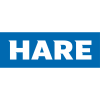       William Hare India Pvt Ltd, Chennai  Nov 2005- Mar 2007Detailing of Steel Structures, Modeling, and Connection Application.Generation & Pack Preparation using Tekla Structures.Material Take off of Bought Out items.Detail Checking of Grating Works, Detail Drawings & Erection Packages.Have handled Preliminary Modeling work using StruCad for Material Purchase.Variation Details Preparation Work.Skill Set:AutoCADMS Office/Project & Visio Professional.Nauticus - 3D Beam	Tekla Structures (X-Steel)StrucadEducational QualificationAnna University (2001-2005) - B.E MECHANICAL (71%)Under Rajalakshmi Engineering College, Chennai, Tamilnadu.(MOHAN)